Attachment AMSEC Project Development Form(This form denotes the information necessary to approve an MSEC funded project.) Attachment BFor MEA Use OnlyMaryland Energy AdministrationMaryland Smart Energy Communities ProgramMEA MSEC Project ApprovalThe ____________ ___________________________ has been approved to commence with the Maryland Smart Energy Communities project Proposed in Attachment A, as modified, if necessary, in the Scope of Work section, below.  The project has been determined to comply with the following requirements of the Maryland Smart Energy Communities program (all requirements must be met before proceeding):	Reviewed to confirm that the proposed project is eligible to receive MSEC funds	Reviewed to verify that the project will reduce electricity consumption and/or generate clean energy and/or reduce petroleum consumption. 	Reviewed and determined that the proposed project will have “no adverse effect” on any historic property.	Reviewed to confirm that the Grantee has in place baselines and plans for the two policies they chose to pursue, and has adopted formal, written policies through their legislative or governing body committing the local government to the policies specified in the Policy Guidance DocumentsSCOPE OF WORK:______________________________________________________________________________________________________________________________________________________________________________________________________________________________________________________________________________________________________________________________________________________________________________________________________EXPECTED USEFUL LIFE (YEARS): ___________PAYBACK (YEARS, attach calculations as appropriate): ________________Approved by:________________________      Date: _______________Devan WillemsenGrant Manager, Maryland Energy AdministrationAttachment C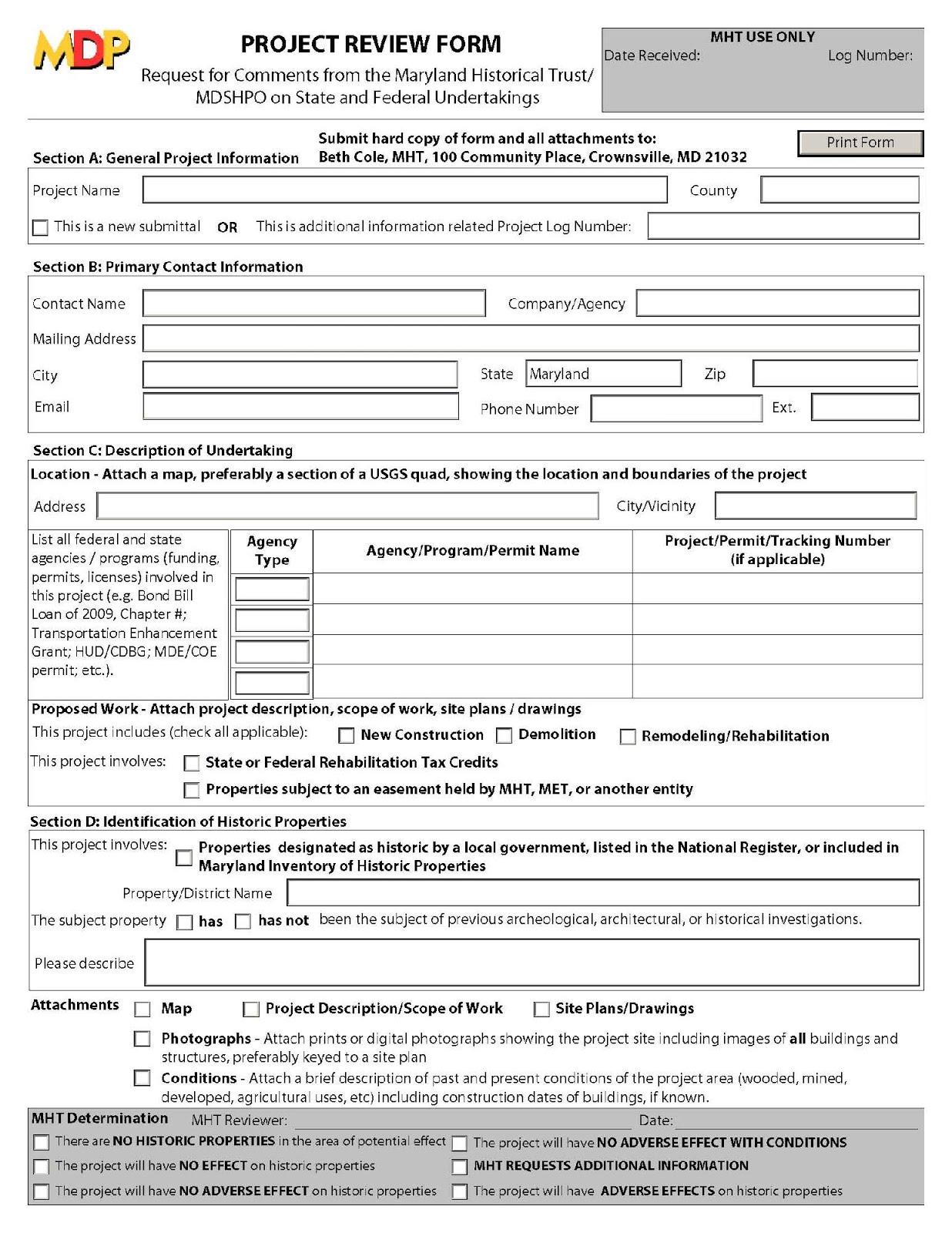 Revised 5/15/2015Attachment DMaryland Smart Energy Communities Grant Program Monthly ReportInstructions:  Please complete and forward the MSEC Monthly Report to MEA by the 20th day of the month following the prior month’s reporting period.  (Example:  Submit the monthly report to MEA by August 20, 2015 for the July 2015 2014 reporting period.)1. Name of Grantee1. Name of Grantee2. Policies Passed: 2. Policies Passed:  Energy Efficiency  Renewable Energy  Transportation Petroleum Reduction  Energy Efficiency  Renewable Energy  Transportation Petroleum Reduction 3. Grant Amount3. Grant AmountTotal Grant Amount: Total Grant Amount: 4. Project Address4. Project Address5. Project Type 5. Project Type  A project focusing solely on energy efficiency (i.e., a lighting upgrade, adding insulation, etc.) 
 A project focusing solely on renewable energy/clean transportation (i.e., adding solar panels to your roof)
 A project which combines energy efficiency and renewable energy/clean transportation  A project focusing solely on energy efficiency (i.e., a lighting upgrade, adding insulation, etc.) 
 A project focusing solely on renewable energy/clean transportation (i.e., adding solar panels to your roof)
 A project which combines energy efficiency and renewable energy/clean transportation 6. Percentage of Grant Per Funding Track (e.g. energy efficiency, renewable energy, or transportation petroleum reduction)6. Percentage of Grant Per Funding Track (e.g. energy efficiency, renewable energy, or transportation petroleum reduction)7.  Project Narrative: 7.  Project Narrative: 8. Total Project Cost, Other Sources of Funding (e.g. Jurisdiction Match, Rebates, Other Grants, etc.)8. Total Project Cost, Other Sources of Funding (e.g. Jurisdiction Match, Rebates, Other Grants, etc.)9. Annual Energy Benefits Estimate (e.g. kWh reduced, kw installed, gallons reduced)9. Annual Energy Benefits Estimate (e.g. kWh reduced, kw installed, gallons reduced)10. Expected Life of the Installed Equipment10. Expected Life of the Installed Equipment11. Simple  Payback of the Measures (e.g. project cost/annual savings)11. Simple  Payback of the Measures (e.g. project cost/annual savings)12. Electricity/Fuel Cost Information12. Electricity/Fuel Cost InformationElectric utility provider and cost of electricity, $/kWhBuilding fuel oil cost ($/gallon)Natural gas utility provider and cost of natural gas ($/MMcf)Propane cost ($/gallon)Gasoline cost ($/gallon)Diesel cost ($/gallon)Other fuels not listed above (please specify):13. Utility Rebates to be Pursued:13. Utility Rebates to be Pursued:14. Documentation of MHT Review (For MEA Use Only)14. Documentation of MHT Review (For MEA Use Only)Local Government Name and Address:  
Local Government Name and Address:  
2. Name/ Title/Phone Number of Report Submitter:2. Name/ Title/Phone Number of Report Submitter:3.  Congressional District:
3.  Congressional District:
4. Address of Project (if different than the address shown above)  
4. Address of Project (if different than the address shown above)  
5. Reporting PeriodMonth:  _________      Year:   ___________Is this the final MSEC monthly report?   Yes       No5. Reporting PeriodMonth:  _________      Year:   ___________Is this the final MSEC monthly report?   Yes       No6. MEA Grant Number: 6. MEA Grant Number: 7.  Local Government Invoice Number (if invoices are being submitted to MEA for payment):7.  Local Government Invoice Number (if invoices are being submitted to MEA for payment):8.  Federal Tax Identification Number:
8.  Federal Tax Identification Number:
9. MSEC Grant Expenditures
Please indicate the amount of MSEC grant funds spent during a. the reporting period and b. over the course of the project to date.  Please note that if you are receiving funding from the low-to-moderate income SEIF energy efficiency allocation, as specified in Section III of the Grant Agreement, you must track, invoice, and report this funding stream separately.9. MSEC Grant Expenditures
Please indicate the amount of MSEC grant funds spent during a. the reporting period and b. over the course of the project to date.  Please note that if you are receiving funding from the low-to-moderate income SEIF energy efficiency allocation, as specified in Section III of the Grant Agreement, you must track, invoice, and report this funding stream separately.9. MSEC Grant Expenditures
Please indicate the amount of MSEC grant funds spent during a. the reporting period and b. over the course of the project to date.  Please note that if you are receiving funding from the low-to-moderate income SEIF energy efficiency allocation, as specified in Section III of the Grant Agreement, you must track, invoice, and report this funding stream separately.9. MSEC Grant Expenditures
Please indicate the amount of MSEC grant funds spent during a. the reporting period and b. over the course of the project to date.  Please note that if you are receiving funding from the low-to-moderate income SEIF energy efficiency allocation, as specified in Section III of the Grant Agreement, you must track, invoice, and report this funding stream separately.MSEC Grant Dollars Spent during this Reporting Period ($)
MSEC Grant Dollars Spent during this Reporting Period ($)
Direct Project Costs (minimum 70% of total Grant amount): MSEC Grant Dollars Spent during this Reporting Period ($)
MSEC Grant Dollars Spent during this Reporting Period ($)
Policy and Project Preparation Costs (maximum 30% of total Grant amount): MSEC Grant Dollars Spent during this Reporting Period ($)
MSEC Grant Dollars Spent during this Reporting Period ($)
Total grant funds requested, this reporting period (this number should match the invoiced amount):MSEC Grant Dollars Spent to date ($)
MSEC Grant Dollars Spent to date ($)
Direct Project Costs (minimum 70% of total Grant amount): MSEC Grant Dollars Spent to date ($)
MSEC Grant Dollars Spent to date ($)
Non-Project Costs (maximum 30% of total Grant amount): MSEC Grant Dollars Spent to date ($)
MSEC Grant Dollars Spent to date ($)
Total grant funds requested, spent to date (this number should match the invoiced amount):10. Non-MSEC Grant Expenditures10. Non-MSEC Grant Expenditures10. Non-MSEC Grant Expenditures10. Non-MSEC Grant ExpendituresUtility Rebates ($)Utility Rebates ($)Other Project Expenditures ($)
Please include description of incentive and the $ amount of incentive.  If more than one utility incentive is obtained, please list all incentives separately.
Other Project Expenditures ($)
Please include description of incentive and the $ amount of incentive.  If more than one utility incentive is obtained, please list all incentives separately.
11. Policy Status Update11. Policy Status Update11. Policy Status Update11. Policy Status UpdateProvide a brief narrative of the status of the baselines, plans, and policies required under this program.  Provide a brief narrative of the status of the baselines, plans, and policies required under this program.  Energy Efficiency:Energy Efficiency:Provide a brief narrative of the status of the baselines, plans, and policies required under this program.  Provide a brief narrative of the status of the baselines, plans, and policies required under this program.  Renewable Energy:Renewable Energy:Provide a brief narrative of the status of the baselines, plans, and policies required under this program.  Provide a brief narrative of the status of the baselines, plans, and policies required under this program.  Transportation Petroleum:Transportation Petroleum:12. Project Status Update12. Project Status Update12. Project Status Update12. Project Status UpdateProvide a brief narrative of project milestones and/or accomplishments achieved during the reporting period.   Please indicate if any specific energy measure(s) were placed into service during the reporting period. Provide a brief narrative of project milestones and/or accomplishments achieved during the reporting period.   Please indicate if any specific energy measure(s) were placed into service during the reporting period. Were any obstacles encountered during the reporting period?   If so, please explain.  Were any obstacles encountered during the reporting period?   If so, please explain.  13.  Is this your final report?  Yes No If yes, please complete section 14, below.  If no, please leave section 14 blank.13.  Is this your final report?  Yes No If yes, please complete section 14, below.  If no, please leave section 14 blank.13.  Is this your final report?  Yes No If yes, please complete section 14, below.  If no, please leave section 14 blank.13.  Is this your final report?  Yes No If yes, please complete section 14, below.  If no, please leave section 14 blank.14.  Reporting Metrics:  The reporting metrics required for your project are listed below. Please enter N/A for any reporting metric that does not apply to your specific project.  Grantees will work with their MEA grant manager to customize this section for their specific project. 14.  Reporting Metrics:  The reporting metrics required for your project are listed below. Please enter N/A for any reporting metric that does not apply to your specific project.  Grantees will work with their MEA grant manager to customize this section for their specific project. 14.  Reporting Metrics:  The reporting metrics required for your project are listed below. Please enter N/A for any reporting metric that does not apply to your specific project.  Grantees will work with their MEA grant manager to customize this section for their specific project. 14.  Reporting Metrics:  The reporting metrics required for your project are listed below. Please enter N/A for any reporting metric that does not apply to your specific project.  Grantees will work with their MEA grant manager to customize this section for their specific project. Jobs created (Hours worked) Required Please report the total number of hours worked (and paid for using Grant funds) by Grantee staff, contractors, and vendorsEnergy Cost Savings ($ saved per year due to project)  RequiredBuilding Energy Savings Required for energy efficiency projectsBuilding Energy Savings Required for energy efficiency projectsBuilding Energy Savings Required for energy efficiency projectsBuilding Energy Savings Required for energy efficiency projectsReduction in annual electricity consumption (MWh)Reduction in annual fuel oil consumption (gal) Reduction in annual natural gas consumption (MMcf)Reduction in annual propane consumption (gal)[Insert other measure][Insert other measure]Renewable Energy Capacity and Generation      Required for renewable energy projectsRenewable Energy Capacity and Generation      Required for renewable energy projectsRenewable Energy Capacity and Generation      Required for renewable energy projectsRenewable Energy Capacity and Generation      Required for renewable energy projectsAmount of electricity   generated by photovoltaic systems (MWh) annuallyAmount of electricity   generated by wind systems (MWh) annuallyAmount of electricity  
generated by other renewable systems (MWh) annuallyInstalled photovoltaic system capacity  (MW)Installed wind capacity (MW) Installed capacity of all other renewable systems (MW)[Insert other measure]Transportation-Related Energy SavingsRequired for transportation petroleum reduction projectsTransportation-Related Energy SavingsRequired for transportation petroleum reduction projectsTransportation-Related Energy SavingsRequired for transportation petroleum reduction projectsTransportation-Related Energy SavingsRequired for transportation petroleum reduction projectsReduction in annual gasoline consumption (gal)Reduction in annual diesel consumption (gal) [Insert other measure][Insert other measure]Building Retrofits (number of buildings) – Required